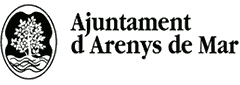 CONVOCATÒRIA PER L’ATORGAMENT DE SUBVENCIONS EN RÈGIM DE CONCURRÈNCIA COMPETITIVA PER L’ADQUISICIÓ DE MATERIAL ESCOLAR, LLIBRES, COLÒNIES I/O CRÈDIT DE SÍNTESI PER INFANTS I/O ADOLESCENTS EMPADRONATS A ARENYS DE MAR, MATRICULTATS EN ENSENYAMENTS D’EDUCACIÓ DE SEGON CICLE D’EDUCACIÓ INFANTIL, PRIMÀRIA I SECUNDÀRIA OBLIGATORIA. CURS 2023-2024.ObjecteConcessió de subvencions en règim de concurrència competitiva per infants i/o adolescents empadronats a Arenys de Mar,  per finançar despeses d’escolarització corresponents al curs 2023-2024. S’estableixen dues línies de subvencions:llibres i/o material escolar: inclou les despeses per a l’adquisició de llibres escolars i per al pagament de les quotes de material dels centres escolars.colònies escolars i/o crèdit de síntesi: inclou les despeses per al pagament de les quotes per assistir a les colònies o sortides de crèdit de síntesi organitzades exclusivament pels centres escolars, i establertes com a activitat lectiva dins del currículum escolar.Quantia màxima dels ajutsEls imports màxims que s’atorgaran per línia de subvenció, cicles i alumne són els següents:Qui pot sol·licitar l’ajutPoden sol·licitar aquests ajuts els pares, mares o tutors legals d’alumnes empadronats a Arenys de Mar matriculats en centres educatius sufragats amb fons públics, que cursin segon cicle educació infantil, primària i secundària obligatòria i que compleixin els requisits establerts a les bases que regulen la present convocatòria. Període de presentació de sol·licitudsEl període per a presentar les sol·licituds és des del 23 de juny fins al 6 de juliol de 2023. Lloc de presentació de la sol·licitud Presencialment als serveis socials municipals (edifici Xifré 2a planta)Presencialment a les oficines de Correus, a través del “correu administratiu”Telemàticament, al registre de l’Ajuntament d’Arenys de MarMaterial i/o llibresColònies i/o crèdit de síntesiEducació infantil140,00€100,00€Educació Primària260,00€140,00€ESO340,00€180,00€